Mobile HVAC	Course No. 40228	Credit: 0.5Pathways and CIP Codes: Mobile Equipment Maintenance (47.9999) - Technology Strand IICourse Description: A comprehensive technical level course designed to provide students with the basic and advanced theory of operation, service and repair of the air conditioning, heating, and vehicle cooling system as it relates to the mobile climate control system.Directions: The following competencies are required for full approval of this course. Check the appropriate number to indicate the level of competency reached for learner evaluation.RATING SCALE:4.	Exemplary Achievement: Student possesses outstanding knowledge, skills or professional attitude.3.	Proficient Achievement: Student demonstrates good knowledge, skills or professional attitude. Requires limited supervision.2.	Limited Achievement: Student demonstrates fragmented knowledge, skills or professional attitude. Requires close supervision.1.	Inadequate Achievement: Student lacks knowledge, skills or professional attitude.0.	No Instruction/Training: Student has not received instruction or training in this area.Benchmark 1: CompetenciesBenchmark 2: CompetenciesBenchmark 3: CompetenciesBenchmark 4:	 Operating Systems and Related Controls Diagnosis and Repair CompetenciesBenchmark 5:	 CompetenciesBenchmark 6: CompetenciesI certify that the student has received training in the areas indicated.Instructor Signature: 	For more information, contact:CTE Pathways Help Desk(785) 296-4908pathwayshelpdesk@ksde.org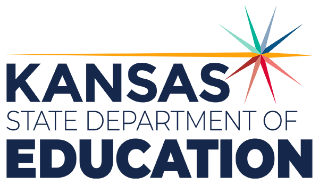 900 S.W. Jackson Street, Suite 102Topeka, Kansas 66612-1212https://www.ksde.orgThe Kansas State Department of Education does not discriminate on the basis of race, color, national origin, sex, disability or age in its programs and activities and provides equal access to any group officially affiliated with the Boy Scouts of America and other designated youth groups. The following person has been designated to handle inquiries regarding the nondiscrimination policies:	KSDE General Counsel, Office of General Counsel, KSDE, Landon State Office Building, 900 S.W. Jackson, Suite 102, Topeka, KS 66612, (785) 296-3201. Student name: Graduation Date:#DESCRIPTIONRATING1.1Complete work order to include customer information, vehicle identifying information, customer concern, related service history, cause & correction, and identify and interpret heating and air conditioning concern.1.2Performance test A/C system including abnormal noises and leak test.1.3Identify refrigerant type; select and connect proper gauge set and record temperature and pressure readings.1.4Using scan tool, observe and record HVAC data and trouble codes and determine the necessary action.#DESCRIPTIONRATING2.1Remove, inspect, and reinstall A/C compressor; determine oil quantity.2.2Inspect and replace A/C compressor drive belts, pulleys, and tensioners.2.3Diagnose A/C system conditions that cause the protection devices (pressure, thermal, and PCM) to interrupt system operation; determine necessary action.2.4Inspect A/C condenser for airflow restrictions; remove and replace condenser; determine oil quantity.2.5Remove, Inspect and replace evaporator.2.6Remove, inspect and replace receiver/drier or accumulator/drier; determine oil quantity.#DESCRIPTIONRATING3.1Diagnose temperature control problems in the heater/ventilation system.3.2Inspect engine cooling including hoses and belts.3.3Inspect, test, and replace thermostat and gasket/seal.3.4Determine coolant condition and coolant type for vehicle application; drain and recover coolant, Flush system; refill system with recommended coolant; bleed system.3.5Inspect and test electric/mechanical cooling fan, fan control system and circuits.3.6Inspect and test heater control valve(s).3.7Remove, inspect, and replace heater core.#DESCRIPTIONRATING4.1Diagnose malfunctions in the electrical controls of heating, ventilation, and A/C (HVAC) systems.4.2Diagnose malfunctions in the vacuum and mechanical components and controls of the HVAC system. 4.3Describe the proper operation of the thermostat.#DESCRIPTIONRATING5.1Identify and recover A/C system refrigerant including recycling, labeling, and storing of refrigerant.5.2Evacuate and charge A/C system and add refrigerant oil as needed.#DESCRIPTIONRATING6.1Comply with personal and environmental safety practices associated with clothing, eye protection, hand tools, power tools, proper ventilation.6.2Demonstrate proper handling and storage and disposal of chemicals/materials in accordance with local, state and safety organizations.